Краткий обзор двух синтезаторов Yamaha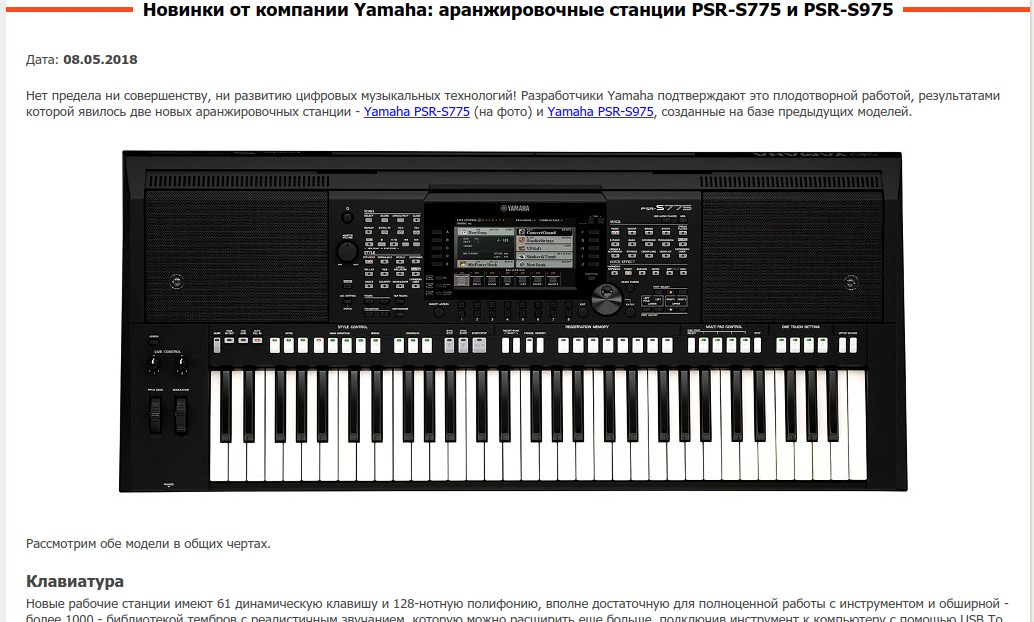 